Katecheza 25.09.2020 rTemat: Modlitwą buduję wspólnotę Kościoła.Jezus zaprasza nas do wspólnoty  W Piśmie Św. w Ewangelii wg św. Mateusza czytamy
«Gdzie są dwaj albo trzej zebrani w imię moje, tam jestem pośród nich» (Mt 18, 20).Wielkimi krokami zbliża się miesiąc październik. Czas szczególny – poświęcony modlitwie różańcowej. To piękna modlitwa, w której ważne jest byśmy potrafili towarzyszyć Maryi w różnych chwilach Jej życia – i tych radosnych, ale także i tych bolesnych, gdy Jezus umierał na krzyżu.Postawa bohatera poniższego opowiadania podpowiada jak ta obecność przy Kimś może wyglądać.  O dwunastej w południeProboszcz zwrócił uwagę na starszego, skromnego mężczyznę, który codziennie w południe wchodził do kościoła, a po chwili wychodził. Pewnego dnia chciał się od niego dowiedzieć, co robi w kościele. Ten odparł: „Wchodzę do kościoła, żeby się modlić”. Kiedy zdziwiony ksiądz stwierdził, że mężczyzna długo nie zostaje w kościele, ten powiedział: „Nie mogę odmawiać długiej modlitwy, ale przychodzę każdego dnia o dwunastej i mówię: «Jezu, tutaj Jan». Potem czekam minutę, a On mnie słyszy”.Jakiś czas później Jan trafił do szpitala. Lekarze i pielęgniarki stwierdzili wkrótce, że ma on zbawienny wpływ na pozostałych pacjentów. Marudzący przestali marudzić, a smutni nagle zaczęli się uśmiechać. „Janie”, powiedziała pewnego razu siostra oddziałowa do niego, „mężczyźni mówią, że to ty wywołałeś te zmiany. Zawsze jesteś swobodny, prawie wesoły”.„Siostro”, odpowiedział Jan, „to nie moja zasługa. To dzięki mojemu Gościowi”. Ale nikt nie widział nigdy u niego gości. Jan nie miał krewnych ani bliskich przyjaciół. „A ten twój gość”, spytała siostra, „kiedy on przychodzi?”. „Codziennie o dwunastej w południe. Wchodzi, staje w nogach mojego łóżka i mówi: «Janie, tu Jezus»”.Zadanie:Powtórz z książeczki do modlitwy tajemnice różańcowe – tak, by wiedzieć dokładnie w jakich wydarzeniach będziemy towarzyszyć Matce Bożej. Poszukaj różańca i przypomnij sobie jak tą modlitwę należy odmawiać.Notatka do zeszytu:Narysuj różaniec i opisz jak należy się na nim modlić.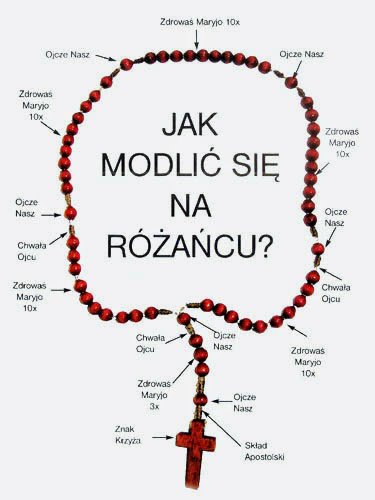 